TSA CORE Permission Form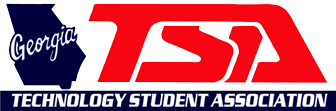 Chapter Officer Retreat for Excellence (C.O.R.E.). This conference is a chance for your students to take ownership of their chapter and annual program of work (POW). Aside from creating and planning a detailed POW chapters will participate in teambuilding exercises. C.O.R.E is a great opportunity for the local officer team to bond and take their leadership experiences back with them to their local school. For more information and registration details please visit http://gatsa.org/conferences/details.html#core.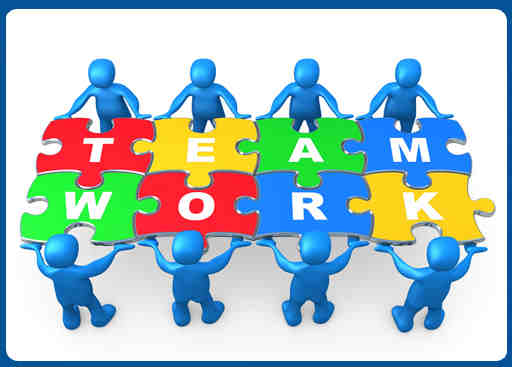 When: September, 16-18, 2016Where: Clayton, Georgia in Rabun CountyCost: $120 (Includes registration, transportation, food, all events)By signing below, the student and his/her parent/guardian agree to the following:The student plans to attend CORE.The student and his/her parent/guardian will pay $120 by the Thursday, August 11, 2016.The student and his/her parent/guardian are responsible for the cost even if the student is unable to attend the conference.This form must be returned by, Tuesday, August 9, 2016.Student Name: _______________________________________________________________________________________________Student Signature: _____________________________________________________________________ Date: _______________Parent/Guardian Signature: __________________________________________________________ Date: _______________TSA TECH Day Permission Form In October join GA TSA for Technology Day. This event is held at the Georgia National Fair Grounds in Perry, Georgia. At Tech Day students have the opportunity to compete in various competitions to win Fair Award Ribbons and cash awards for themselves and their chapter.  Attendees hear exciting speakers in a motivational rally to help get students pumped up and excited about the year to come! In addition, attendees have the opportunity to purchase discounted, all-day ride passes to enjoy the fair. http://gatsa.org/conferences/details.html#techday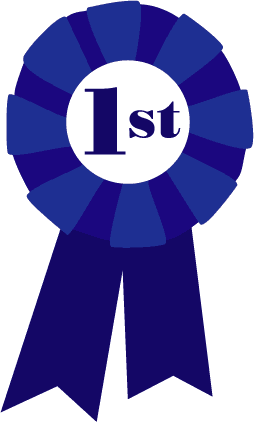 When: Monday, October 10, 2016 (no school day for students)Where: Perry, GeorgiaCost: $45 (Includes registration, transportation, and an all-day ride pass)By signing below, the student and his/her parent/guardian agree to the following:The student plans to attend TECH DAY.The student and his/her parent/guardian will pay $45 by the Thursday, September 8th.The student and his/her parent/guardian are responsible for the cost even if the student is unable to attend the conference.This form must be returned by Thursday, September 1, 2016 to Mrs. Calvert.Student Name: _______________________________________________________________________________________________Student Signature: _____________________________________________________________________ Date: _______________Parent/Guardian Signature: __________________________________________________________ Date: _______________      TSA Fall Leadership Conference Permission FormOur annual Fall Leadership Conference is designed to provide Georgia TSA members and advisors the opportunity to increase their leadership, communication,  and teambuilding skills by attending hands-on workshops, seminars and general sessions. This conference also provides for chapter members and advisors to gain knowledge and skills in relation to our Competitive events Program by attending hands on workshops, seminars, and sessions during our Technical Sessions. Please visit gatsa.org website for up-to-date and additional information about Fall Leadership Conference.   http://gatsa.org/conferences/details.html#fall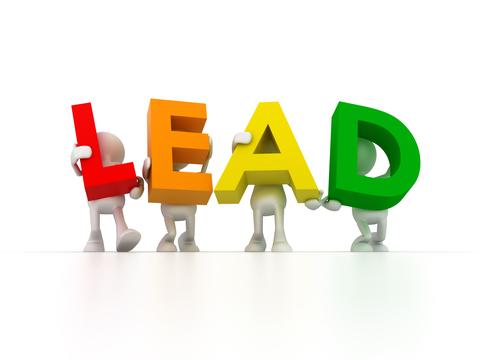 When: November 11-13, 2016Where: Jekyll Island, GeorgiaCost: $200 (Includes registration, accommodations, transportation, and most meals.)By signing below, the student and his/her parent/guardian agree to the following:The student plans to attend the Fall Leadership Conference.The student and his/her parent/guardian will pay $200 by Thursday, October 13th.The student and his/her parent/guardian are responsible for the cost even if the student is unable to attend the conference.This form must be returned by Thursday, September 15, 2016.Student Name: _______________________________________________________________________________________________Student Signature: _____________________________________________________________________ Date: _______________Parent/Guardian Signature: __________________________________________________________ Date: _______________                  TSA State Leadership Conference Permission FormGeorgia TSA's annual program of leadership development and competitive events provide students opportunities beyond the traditional classroom/laboratory setting which add to their increased knowledge and understanding of an ever-changing technical world.  http://gatsa.org/conferences/details.html#state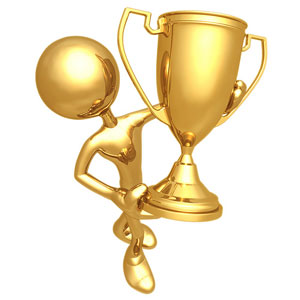 When: March 9-11, 2017Where: Athens, GeorgiaCost: $175 (Includes registration, accommodations, transportation and all events)By signing below, the student and his/her parent/guardian agree to the following:The student plans to attend the state leadership conference.The student and his/her parent/guardian will pay $175 by February 3rd.The student and his/her parent/guardian are responsible for the cost even if the student is unable to attend the conference.This form must be returned by Thursday, January 14, 2017.Student Name: _______________________________________________________________________________________________Student Signature: _____________________________________________________________________ Date: _______________Parent/Guardian Signature: __________________________________________________________ Date: _______________